Safeway Christmas Hampers 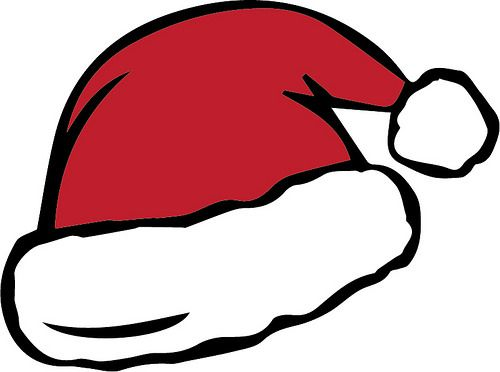 Budget :Each pod has the following PER HAMPER: $100 budget - $100 per hamper of non-perishable items$100 in gift cards - $100 gift cards per hamper for perishable goods(Gift cards will be purchased by Ms. Byrne!)Non perishable items are:Food items are those with a much longer shelf life and don't require refrigeration. Typically, non-perishable foods include canned goods, dry goods and dehydrated foods.We are trying to get our families good food that is also healthy so watch your ingredients and we MUST be done by end of your block! Stay within your budget!Happy Shopping, Merry Christmas and thanks for being such great BNSS Elves!!Suggested Items:ProductPriceProductPriceCanned fruitGranolaCanned soup (low sodium, broth)Treat (shortbread, two bite brownies)RiceSaltApple sauceOilCereal barsFlourCanned fish Spices/spice kitCrackers Peanut butter  Dried fruitBoxed juices PastaBaking sodaCerealJamPasta saucePancake syrupPancake mixHealthy fruit snacks 